УКРАЇНАЧЕРНІВЕЦЬКА ОБЛАСНА РАДАКОМУНАЛЬНИЙ ЗАКЛАД«ІНСТИТУТ ПІСЛЯДИПЛОМНОЇ ПЕДАГОГІЧНОЇ ОСВІТИЧЕРНІВЕЦЬКОЇ ОБЛАСТІ»вул. І. Франка, 20, м. Чернівці, 58000, тел/факс (0372) 52-73-36, Е-mail: cv_ipo@ukr.net  Код: ЄДРПОУ 0212569728.11.2023 №  01-11/660		                       		            На № ________від _______                                                                                           Керівникам органів управління освітою                                                                               територіальних громад. Директорам                                                    Чернівецького фахового  коледжу                                                           ім. С. Воробкевича І-ІІ р. а., фахового                                                            Чернівецького  педагогічного коледж                                                    ЧНУ ім. Ю. Федьковича    І-ІІ р.а.                                                                                                                                                  Про проведення онлайн-мистецької вітальні«Невмируща моя Україна»       Інститут післядипломної педагогічної освіти Чернівецької області нагадує вам, що  01 грудня 2023 року о 12.00 в онлайн-форматі буде проведено мистецьку вітальню «Невмируща моя Україна», присвячену 60-річчю від дня народження народного артиста України, професора кафедри музики факультету педагогіки, психології та соціальної роботи ЧНУ ім. Ю. Федьковича, педагога, культурно-громадського діяча, в. о. голови Чернівецького обласного об’єднання товариства «Просвіта» імені Тараса Шевченка, співака та композитора – Івана Михайловича Дерди.       До участі запрошуються учителі предметів мистецької галузі закладів загальної середньої освіти, музичні керівники закладів дошкільної освіти, керівники гуртків художньо-естетичного напряму закладів позашкільної освіти Чернівецької області, викладачі мистецьких закладів І-ІІ рівня акредитації (Чернівецького фахового коледжу ім. С. Воробкевича, Чернівецького фахового педагогічного коледжу (музичного відділу)  ЧНУ ім. Ю. Федьковича.   Для  участі у заході  надсилаємо вам  покликання:https://us05web.zoom.us/j/2338777801?pwd=R2FQbGc0L2N5dkFlUGZSUHl4YVdJdz09Ідентифікатор конференції: 233 877 7801Код доступу: 7777777В. о. директора                                                                         Наталія КУРИШ0994831820Равлюк Л. Р.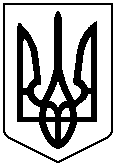 